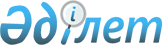 2021 жылға арналған тұқым шаруашылығын дамыту бағыттары бойынша субсидиялар көлемдерін бекіту туралыҚызылорда облысы әкімдігінің 2021 жылғы 11 наурыздағы № 226 қаулысы. Қызылорда облысының Әділет департаментінде 2021 жылғы 12 наурызда № 8183 болып тіркелді
      "Өсімдік шаруашылығы өнімінің шығымдылығы мен сапасын арттыруды субсидиялау қағидаларын бекіту туралы" Қазақстан Республикасы Ауыл шаруашылығы министрінің 2020 жылғы 30 наурыздағы № 107 бұйрығына (нормативтік құқықтық актілерді мемлекеттік тіркеу Тізілімінде 20209 нөмірімен тіркелген) сәйкес Қызылорда облысының әкімдігі ҚАУЛЫ ЕТЕДІ:
      1. Қоса беріліп отырған 2021 жылға арналған тұқым шаруашылығын дамыту бағыттары бойынша субсидиялар көлемдері бекітілсін.
      2. "Қызылорда облысының ауыл шаруашылығы басқармасы" мемлекеттік мекемесі осы қаулыдан туындайтын шараларды қабылдасын.
      3. Осы қаулының орындалуын бақылау Қызылорда облысы әкімінің орынбасары Б.Д. Жахановқа жүктелсін. 
      4. Осы қаулы алғашқы ресми жарияланған күнінен кейін күнтізбелік он күн өткен соң қолданысқа енгізіледі. 2021 жылға арналған тұқым шаруашылығын дамыту бағыттары бойынша субсидиялар көлемдері
					© 2012. Қазақстан Республикасы Әділет министрлігінің «Қазақстан Республикасының Заңнама және құқықтық ақпарат институты» ШЖҚ РМК
				
      Қызылорда облысының әкімі 

Г. Абдыкаликова

      "КЕЛІСІЛДІ"
Қазақстан Республикасы
Ауыл шаруашылығы министрлігімен
Қызылорда облысы әкімдігінің2021 жылғы 11 наурыздағы № 226қаулысымен бекітілген
Көрсеткіш
Барлық қажеттілік,

мың теңге
Бірегей тұқымдар,

мың теңге
Элиталық

тұқымдар,

мың теңге
Бірінші

көбейтілген тұқымдар,

мың теңге
Бірінші

ұрпақ будандары,

мың теңге
Элиталық көшеттер,

мың теңге
Жергілікті бюджет
145 530
2 471
36 167
78 892
10 800
17 200
Барлығы
145 530
2 471
36 167
78 892
10 800
17 200